Application Letter For Students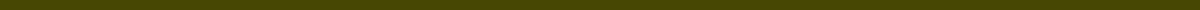 [Your Name]
[Your Address]
[City, State, Zip Code]
[Your Email Address]
[Your Phone Number]
[Date][Admissions Office or Specific Department Name]
[College/University Name]
[College/University Address]
[City, State, Zip Code]Dear Admissions Committee,I hope this letter finds you well. My name is [Your Name], and I am currently completing my senior year at [Your High School Name]. I am writing to express my earnest interest in applying for the [Specific Program or Course, e.g., Bachelor of Science in Biology] at [College/University Name] for the upcoming academic year [Year].Throughout my high school career, I have been passionately engaged in [mention any relevant subjects or activities], which has solidified my desire to further pursue my studies in [mention field or program]. My dedication to my studies is reflected in my GPA of [Your GPA], and my active participation in [mention any clubs, sports, or extracurricular activities] has enriched my team-working, leadership, and organizational skills.[College/University Name]’s reputation for excellence in [mention field/program] and its commitment to fostering an inclusive and dynamic learning environment deeply resonates with my academic and personal goals. I am particularly drawn to the program because of its focus on [mention any specific aspects of the program or faculty members you admire], which aligns perfectly with my career aspirations of becoming a [Your Career Goal].In addition to my academic pursuits, I have also been involved in [mention any volunteer work, internships, or projects], which has not only contributed to my personal growth but also prepared me for the challenges and opportunities that lie ahead in [mention field/program]. I am eager to bring my background, passion, and dedication to [College/University Name], where I hope to contribute to and benefit from the vibrant academic community.Enclosed, please find my application form, transcripts, standardized test scores, and letters of recommendation for your consideration. I am fully committed to my educational journey and am excited about the prospect of joining [College/University Name] to achieve my academic and career objectives.Thank you for considering my application. I look forward to the opportunity to further discuss how I can contribute to your esteemed institution. Should you require any additional information or documents, please do not hesitate to contact me at [Your Phone Number] or via email at [Your Email Address].Warmest regards,[Your Signature (if sending by mail)]
[Your Name]